Colegio Polivalente			Región	: MetropolitanaProfesor Ildefonso Calderón			Provincia	: CordilleraProfesor (a): Herlinda Pacherres Mogollón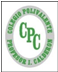 Asignatura: Lengua y Literatura.			RBD	: 10501-5RENDIR HOMENAJE AL DIA DEL LIBRO CON UNA ACTIVIDAD CREATIVA Nombre: _________________________________________ Curso: 1° A B C    Fecha: Objetivo: Rendir homenaje al Día del libro, agudizando la visión en la figura del árbol, como gimnasia cerebral. Todo lo podemos hacer te invito a realizarlo ¡Te divertirás! Coeficiente 2     Tiempo de ejecución: 3 días hábiles mínimo máximo 5 días.Instrucciones Generales:I.- Deberás encontrar 10 caras en este árbol que están entre las ramas.II.- Ubicadas las 10 caras, pintarás de colores diferentes.III.- Elegir cinco caras y considerarlos como Escritores Nacionales, CON DOS OBRAS LITERARIAS.( EJEMPLO I -II.-Si encontrara el rostro o cara de una mujer , la pintara III.-Le pondría el nombre de una escritora nacionalGabriela Mistral con su obra literaria “Lagar” eso es todo muy fácil.)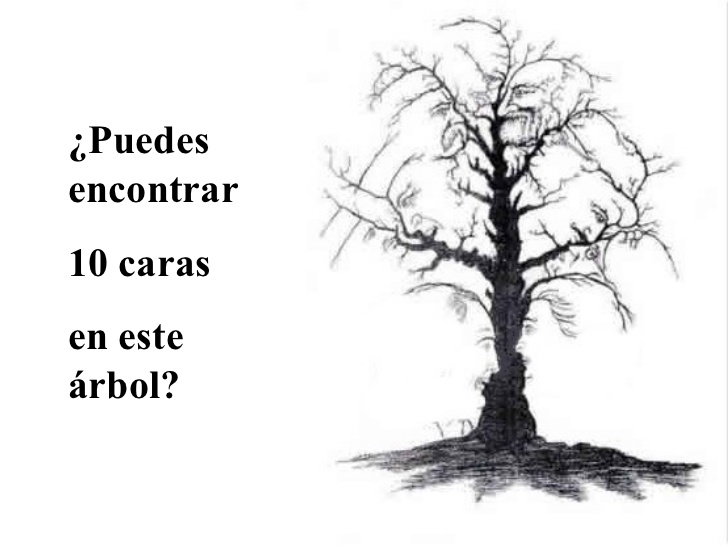 